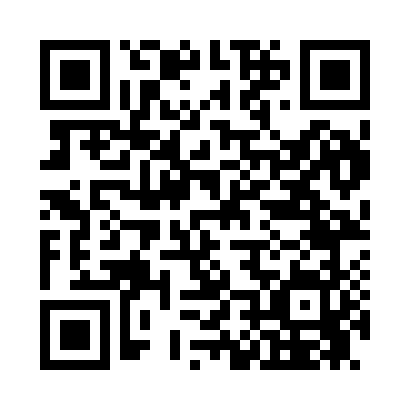 Prayer times for Bowlegs, Oklahoma, USAWed 1 May 2024 - Fri 31 May 2024High Latitude Method: Angle Based RulePrayer Calculation Method: Islamic Society of North AmericaAsar Calculation Method: ShafiPrayer times provided by https://www.salahtimes.comDateDayFajrSunriseDhuhrAsrMaghribIsha1Wed5:186:351:245:088:139:302Thu5:176:341:245:088:149:313Fri5:166:331:235:088:159:324Sat5:146:321:235:088:159:335Sun5:136:311:235:088:169:346Mon5:126:301:235:098:179:357Tue5:116:291:235:098:189:368Wed5:106:281:235:098:199:379Thu5:086:271:235:098:199:3810Fri5:076:261:235:098:209:4011Sat5:066:251:235:098:219:4112Sun5:056:251:235:098:229:4213Mon5:046:241:235:098:239:4314Tue5:036:231:235:098:239:4415Wed5:026:221:235:108:249:4516Thu5:016:221:235:108:259:4617Fri5:006:211:235:108:269:4718Sat4:596:201:235:108:269:4819Sun4:586:201:235:108:279:4920Mon4:576:191:235:108:289:5021Tue4:566:181:235:108:299:5122Wed4:556:181:235:118:299:5223Thu4:556:171:245:118:309:5324Fri4:546:171:245:118:319:5425Sat4:536:161:245:118:329:5526Sun4:526:161:245:118:329:5627Mon4:526:151:245:118:339:5728Tue4:516:151:245:128:349:5729Wed4:516:141:245:128:349:5830Thu4:506:141:245:128:359:5931Fri4:496:141:255:128:3610:00